SKOLERUTE KVERNEVIK SKOLE FOR SKOLEÅRET 2020-2021Felles planleggingsdager for skole/SFO: 13.08.,14.8., 12.11. og 13.11.	Skolestart i august for alle skoler: 17.8. Siste skoledag før sommerferien for alle skoler: 18.6.Fri- og feriedagerFørste skoledag 17. august Elevene på 1.trinn starter kl.09.00  Elevene på 2.-7.trinn starter kl. 08.15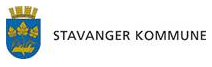 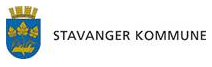 Fri- og feriedagerFørste skoledag 17. august Elevene på 1.trinn starter kl.09.00  Elevene på 2.-7.trinn starter kl. 08.15Fri- og feriedagerFørste skoledag 17. august Elevene på 1.trinn starter kl.09.00  Elevene på 2.-7.trinn starter kl. 08.15Fri- og feriedagerFørste skoledag 17. august Elevene på 1.trinn starter kl.09.00  Elevene på 2.-7.trinn starter kl. 08.15